(=FranÇais_==CE1==G6A=)  Recopie en séparant les mots. \ Sinbadlemarinhérited’unegrandefortune.\\ LebateauprendlaroutedesIndesorientales.\\\ Lecapitainefaitplierlesvoilespourdébarquer.Mémo 3(=FranÇais_==CE1==G6B=)  Recopie en séparant les mots.\ Unevagueplusfortequelesautresdéposalenaufragésurlaplage.\\ Leschevauxdelamersontlesplusbeauxqu’onpuisseimaginer.\\\ Lacapitaledeceroyaumeétaitprochedelamer. Mémo 3(=FranÇais_==CE1==G6C=)  Recopie en séparant les mots.\ Sinbadracontacommentilavaitsauvésavie.\\ QuandilrentraàBagdad,Sinbadétaitplusrichequ’avant.\\\ Ils’étaitpromisderesterchezluimaisils’ennuyavite. Mémo 3(=FranÇais_==CE1==G6D=)  Recopie en séparant les mots.\ Sinbadetlesmarinsdébarquentsuruneîlepleined’arbresfruitiers.\\ Quandilseréveilla,lebateaun’étaitpluslà.\\\ Ohlala,quellefolleidéem’aprisdefaireunautrevoyage. Mémo 3(=FranÇais_==CE1==G6E=)  \ Ilrepèreunoeufblancd’unehauteuretd’unegrosseurprodigieuse.\\ Ilavaitentendudesmarinsparlerdecetoiseaumonstrueux.\\\ L’oiseaumontatrèshautetauboutd’unmomentplongeaverslesol. Mémo 3(=FranÇais_==CE1==G6F=)  Recopie en séparant les mots.\ Sinbadlemarinsetrouvaitaufondd’unevalléetrèsencaissée.\\ Lesserpentsétaientsigrosqu’ilsauraientpuavalerunéléphant.\\\ Ilfutréveilléensursautparunechosequivenaitdetomberprèsdelui.Fais une croix dans la bonne case. Mémo 3(=FranÇais_==CE1==G6G=)  Recopie en séparant les mots.\ Desmarchandsonttrouvéunefaçondevolerlespierresprécieuses.\\ Ilfautremplirlasacocheaveclesplusbeauxdiamantsqu’ontrouve.\\\ LemarchandssefâchacarilpensaitqueSinbadvoulaitluivolersonbien. Mémo 3(=FranÇais_==CE1==G6H=)  Recopie en séparant les mots.\ L’aigle,effrayé,abandonnasaproieets’enfuitdanslecield’azur.\\ IlexisteauxIndesunevalléequiregorgedediamantsmagnifiques.\\\ Lesparoisdelavalléeétaientsiraidesqu’onnepouvaitlesescalader. Mémo 3(=Evaluation_=CE1==G6=)  Compétence : Distinguer les différents mots d’une phrase + Identifier les différents types de phrasesRecopie en séparant les mots.Sinbadlregardaautourdeluietcequ’ilvitneluifitpasplaisir.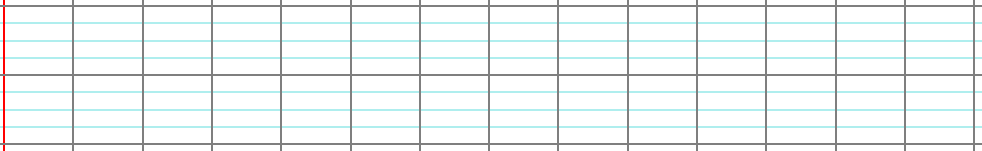 Ilsemitàfairesombrecommesilesnuagesavaientcachélesoleil.Sinbads’assitprèsd’unruisseauetsortitdesprovisionspourmanger.Fais une croix dans la bonne case.Déclarative Impérative Exclamative Interrogative Est-ce qu’elle rentre chez elle ?Qu’elle était belle, la petite chèvre de M.Seguin !Range ta chambre.Nous avons vérifié les freins.J’ai trop chaud !A quelle heure t’es-tu couchée, hier soir ?Fais une croix dans la bonne case.Déclarative Impérative Exclamative Interrogative Range ce livre dans la bibliothèque.Julien et Liza ne sont pas d’accord.Est-ce que les enfants sont à la maison ?Emilie dessine un chat.Quelle joie ! Le bébé est né !Où allons-nous ?Fais une croix dans la bonne case.Déclarative Impérative Exclamative Interrogative Donne-moi un biscuit.Ouah ! C’est magnifique !Qui est invité à ton anniversaire ?Va te ranger, tout de suite.Je suis en train de lire un roman.Que veux-tu ?Fais une croix dans la bonne case.Déclarative Impérative Exclamative Interrogative Les courses de bateaux se font tous les ans.Regarde ! Regarde ! Vite !Quelle jolie maison !Où as-tu mis ton classeur ?Dans combien de temps auras-tu fini ?Chut ! N’allume pas la lumière.Fais une croix dans la bonne case.Déclarative Impérative Exclamative Interrogative Je ne comprends pas cet exercice.Ah ! Cela m’énerve !Pourquoi tu ne nous l’as pas dit ?Je voudrais rester avec vous.Nous avons participé à la fête de l’école.Hum ! Cette fleur sent tellement bon !Recopie en séparant les mots.Déclarative Impérative Exclamative Interrogative Bon appétit à tout le monde !Quel mensonge ! Tu devrais avoir honte !Je vais adopter ce petit chat.Où vas-tu en vacances ?Je suis désolée.Ça y est, mon exercice est terminé.Fais une croix dans la bonne case.Déclarative Impérative Exclamative Interrogative J’aime beaucoup les animaux.Plus tard, j’aimerais être médecin.Connais-tu ce petit garçon ?Allez ! Allez ! Tu vas gagner !Dépêche-toi d’enfiler ton manteau.Est-ce que tu peux me prêter ton stylo ?Fais une croix dans la bonne case.Déclarative Impérative Exclamative Interrogative Aujourd’hui, je ne travaille pas.Quand pars-tu en voyage ?Va ramasser les pommes dans le jardin.Quel délice, cette tarte aux fraises !Est-ce que tu as vu ce film ?Les chevaux galopent dans les prés.Fais une croix dans la bonne case.Déclarative Impérative Exclamative Interrogative Ne parle pas si fort !Ira-t-il à l’école, cet après-midi ?Comme c’est beau !As-tu vu Marie ?Ouvre la porte.Aujourd’hui, les enfants vont au cinéma.